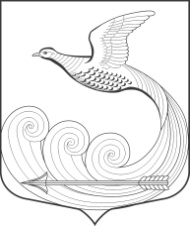 ГЛАВАМуниципального образования Кипенское сельское поселение Ломоносовского муниципального районаЛенинградской области                                        РАСПОРЯЖЕНИЕ № 27д. Кипень                                                                            «21» декабря 2015 г.
«О назначении  очередногозаседания Совета депутатов МО Кипенское сельское поселение» Назначить  очередное заседание Совета депутатов МО Кипенское сельское поселение  на 24.12.2015 г. в 17 00. Место проведения – зал заседаний расположенный на втором этаже административного здания (дер. Кипень, Ропшинское шоссе д. 5). Время начала заседания – 17 - 00Утвердить проект основных вопросов повестки дня и список приглашенных на очередное  заседание, согласно приложению;Персонально уведомить каждого депутата Совета депутатов о дате, времени, месте предстоящего заседания и проекте повестки дня по средствам телефонной связи, либо письменно под роспись.  Настоящее распоряжение  направить в местную администрацию и разместить на сайте МО Кипенское сельское поселение в сети «Интернет» .Глава МО Кипенское сельское поселение:                            М.В. КюнеПРОЕКТПриложение к Распоряжению Главы МО Кипенское сельское поселениеОт 21.12.2015 г. № 27ПОВЕСТКА ДНЯочередного заседания Совета депутатов МО Кипенское СПд. Кипень                                                                                                      24.12.2015г.О  принятии бюджета  МО Кипенское сельское поселение Ломоносовского муниципального района ленинградской области на 2016 год. докладчик: главный бухгалтер МО Кипенское СП - Тамми Е.Е.содокладчик: председатель по финансовому контролю  – Полякова А.В., глава местной администрации МО Кипенское СП – Овчаров Н.Н.О муниципально- частном партнерстве в муниципальном  образовании Кипенское сельское поселение Ломоносовского муниципального района Ленинградской области.докладчик: глава администрации МО Кипенское СП -  Овчаров Н.Н.содокладчик: председатель по финансовому контролю  – Полякова А.В., юрист – Ломако Ю.С.Об оказании материальной помощи докладчик: глава МО – Кюне М.В.содокладчик: председатель комиссии по социальным вопросам  – Харченко Е.М.Об утверждении структуры администрации МО Кипенское сельскуое поселение Ломоносовского муниципального района Ленинградской области.докладчик: глава администрации МО Кипенское СП -  Овчаров Н.Н.содокладчик:  юрист – Ломако Ю.С.     СПИСОК ПРИГЛАШЕННЫХ:бухгалтер администрации МО Кипенское СП – Е.Е. Тамми;юрист  - Ломако Ю.С.;  -  глава администрации МО  Кипенское сельское поселение– Овчаров Н.Н.  -  представители прокуратуры Ломоносовского района  -  Туркина И.В.Глава МО Кипенское сельское поселение:                                     М.В. Кюне      